Meadowdale HS
Sports BoostER CluB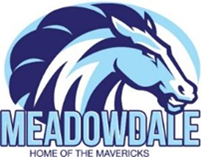 Date: 02/13/2023Time: 6:35 PMFacilitator: Jenny Armstrong, Co-PresidentTheresa Kennebrew, Co- President | Rachel Broderhausen, Treasurer | High School Staff Present: n/a6:34 PM Jenny A6:45 PMAD Report: Mr. Nelson not in attendance 6:50 PMRubber Chicken Bball game update: Fun game, went well, tshirts broke even, can sell extra stockTheresa K6:55 PMFeedbag Chair Update: Feedbag very successful, Girls Basketball still playing. Great group of parent volunteers and NHS students allowed us to open every home game/match. Still need committee to manage going into next fall. Theresa K7:07 PMTreasurer Report – Concession sales going well, thanks to corp sponsorship and concession sales, we have built admin fund back up to more than $14K. Gives us flexibility for covering costs, holding events. Will ask coaches about donating $25-50 of team funds toward Booster Club payment to ESD Foundation Scholar Athlete Scholarship; 4 students from each school selected, Booster Club usually donates ~$1000Rachel B.7:00 PMCorporate Sponsorship update: Heidi has ideas for redoing the levels offered for next year, possibly giving a plaque to sponsors. Spirit Wear:  New contract signed with BSN for team uniforms, need clarity from Mike Nelson about Booster requirements to use BSN. Heidi has spoken with BSN rep about spirit wear optionsHeidi R.7:15 PMCommittees Chairs Needed 22/23 Senior Sport NightCurrent Positions Open:Auction Chair, Member Recruitment, PRG/Mambo Coordination/Communication Team – will move these to next school year if unable to fill by Winter Sports startup. Jenny A.7:20 PMDiscussion: Auction and fundraising. Members in attendance who are 8th grade MMS parents had questions about fundraising. Discussed auction options, similarities/differences to Pacific Little League Options, Booster restrictions being connected with school and 19 different teams. Brainstormed ideas for small auction that could happen this year with planning for larger event next year. *Will also ask Mike Nelson about signing ceremony for seniors playing college sports8:05 PM Standing Items:  Find an accountant for 2023 FY; verify with Vine Dahlen if they will continue to do taxesJenny A8:35 PM 	Meeting adjourned.Jenny A.Next meeting: Monday 3/13 6:30 pm